Toernooicommissie FC Eindhoven av Beste sportvrienden,Aan het einde van het seizoen 2021 – 2022 organiseert  FC Eindhoven av weer haar jaarlijkse jeugdtoernooien.Bij deze willen wij Uw verenging uitnodigen om deel te nemen aan een van onze toernooien.Onze toernooien duren de gehele dag en er zijn geen kosten aan verbonden.Om zoveel mogelijke verenigingen te verwelkomen op ons sportpark mogen er per vereniging maximaal 3 teams per leeftijdscategorie deelnemen.Net als voorgaande jaren zal er voor de begeleiding een lunch klaarstaan ( max 2 begeleiders per team).In de bijlage vindt u de toernooidata´s.In verband met het vele werk dat de organisatie moet verrichten, zouden wij zo snel mogelijk willen weten of uw vereniging wil deelnemen aan een van onze toernooien.Uiterlijke inschrijfdatum 30 april 2022.Mocht u niet meer actief zijn als toernooicommissie verzoeken wij u om deze uitnodiging door te sturen naar de desbetreffende commissie.Met vriendelijke sportgroet, Mario van Boxtel Toernooicommissie van FC Eindhoven av,toernooicie@fc-eindhovenav.nlmariovanboxtel54@gmail.com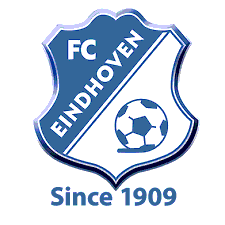 												  Naam verenigingDonderdag 26 mei 2022 :				     		   KlasseHenk Driessen toernnooi JO17_1 ( Hoofdklasse, 1e klasse)   	    ……..		                       JO17_2M (3e tm4e klasse)	                 ………			           JO16_1M ( 1e klasse)                              ………			           JO16_2 ( 2e tm 3e klasse)		    ………	Vrijdagavond 27 mei 2022     JO19_1 ( 1e klasse)                            ……..   Zaterdag 11 juni 2022  JO8_1 ( Hoofdklasse, 1e klasse)	    ………		    		     JO8 lager(2e tm 4e klasse)        	                 ………			                               JO9_1 ( Hoofklasse, 1e klasse)		    ………			                               JO9 lager (2e tm 4e klasse)		    ……….Zondag 12 juni 2022     JO10_1 ( Hoofdklasse)	                              ……….			                               JO10_2 ( 1e tm 2e klasse)	                 ……….			                               JO10 lager ( 3e tm 4e klasse)                      ……….Zondag 12 juni 2022      JO11_1 ( Hoofdklasse, 1e klasse)            ……….			                               JO11 lager ( 3e tm 4e klasse)	                 ……….Zaterdag 18 juni 2022   JO12_1 ( Hoofdklasse, 1e klasse)           ………..			                                JO12_2 ( 2e tm 3e klasse)                           ………..			                                JO12 lager ( 4e klasse)	  	                 ………..Zaterdag 18 juni 2022    JO13_1 ( Hoofdklasse, 1e klasse)	     ……….			                                 JO13_2 ( 3e tm 4e klasse)	                 ……….Zondag 19 juni 2022       JO14_1(1e klasse)		                 ………..			        JO14_2M ( 3e tm 4e klasse)      	    ………..Zondag 19 juni 2022        JO15_1M ( 1e tm 2e klasse)   		    …………			         JO15_2 ( 3e klasse)			    …………Inschrijven kan  tot zaterdag 30 april 2022.                                        
toernooicie@fc-eindhovenav.nl